Connaissances à ficher avant le 31/01 :Connaissances du système éducatifEducation physique et sportiveFrançais Mathématiqueshttp://onveutetremaitresse.eklablog.comConnaissance du Système EducatifLes valeurs fondamentales à l’école                                                                                                                                             Les valeurs de la République                                                                                      La laïcité                                                                                                                      La démocratie à l’école                                                                                                 Repérer et combattre les discriminations                                                                L’esprit critique                                                                                                          Exemple de dossier : la laïcité à l’école                                                                  Le cadre règlementaire                                                                                                              Histoire du système éducatif français                                                                            L’organigramme de l’Education nationale                                                                      Les lois qui régissent le système éducatif                                                                      Le métier de l’enseignant : des droits et des devoirs                                                            Les enjeux et défis de l’école de demain                                                                  Les autres systèmes éducatifs                                                                                   Exemple de dossier : Les rythmes scolaires                                                                  Enseigner/apprendre : les élèves                                                                                          Psychologie et développement de l’enfant                                                               La relation maitre-élève                                                                                             Scolariser tous les élèves                                                                                              Les outils de construction des apprentissages                                                           La maternelle : une école spécifique                                                                          Exemple de dossier : Evaluation et traitement de l’erreur                                   Travailler en partenariat                                                                                                            Le fonctionnement de l’école, un projet collectif                                                                      Les dispositifs d’aides pour la réussite des élèves                                                    Les parents                                                                                                                  Les collectivités territoriales                                                                                         Les projets de classe et sorties scolaires                                                                              Exemple de dossier : La liaison école-collège                                                        Education P hysique et SportiveLes connaissances didactiques et pédagogiques de référence                            L’EPS : finalités et instructions officielles ………………………………………………………..                                                                            Les finalités de l’EPS                                                                                              Horaires et organisation de l’enseignement en EPS                                           L’enseignement en EPS ………………………………………………………………………………….. Comment organiser son enseignement ?                                                                    Comment gérer l’hétérogénéité ?                                                                            Grand groupe, petit groupe, atelier : quelle modalité de travail choisir ?L’EPS et le système éducatif……………………………………...…………………………………….. La mixité en EPS : une voie vers l’égalité ?                                                           Quelle place pour le handicap ?                                                                           L’éducation à la santé                                                                                            Le sport scolaire                                                                                                          Les domaines de l’enseignement de l’EPS                                                                   Compétence 1 : Réaliser une performance (mesurée) …………………………………….. Les activités athlétiques                                                                                         Questions complémentaires que pourrait poser le jury sur la compétence 1     Compétence 2 : Adapter ses déplacements à différents types d’environnement .. Les activités de roule et de glisseQuestions complémentaires que pourrait poser le jury sur la compétence 2     Procédures et sécurité lors de sortie scolaires en extérieur                                 Compétence 3 : Coopérer et/ou opposer individuellement et collectivement …... Les jeux collectifs                                                                                                      Questions complémentaires que pourrait poser le jury sur la compétence 3      Compétence 4 : Concevoir et réaliser des actions à visée expressive, artistique, esthétique …………………………………………………………………………………………………….. La danse                                                                                                                     Questions complémentaires que pourrait poser le jury sur la compétence 4     Français : connaissancesGrammaire                                                                                                                                  La phrase………………………………………………………………………………………………………  Qu’est-ce qu’une phrase ?                                                                                                Types et formes de phrases                                                                                          Phrase simple et phrase complexe                                                                                Les propositions subordonnées complétives et circonstancielles                            Les propositions subordonnées relatives                                                               Classes et fonctions grammaticales                                                                            Les classes de mots ………………………………………………………………………………………..  Les déterminants                                                                                                   Comment identifier un nom ?                                                                                          Comment identifier un verbe ?                                                                                          L’adjectif qualificatif                                                                                              Les pronoms personnels                                                                                          Les pronoms autres que personnels                                                                                         Les emplois de que                                                                                                Adverbe ou préposition ?                                                                                          Les principales fonctions ……………...………………………………………………………………..  La fonction sujet                                                                                                          Les compléments du verbe                                                                                          Attribut et apposition                                                                                           Les expansions du nom                                                                                           Les compléments circonstanciels                                                                                          Les fonctions des adverbes                                                                                          Le verbe ………………………………………………………………………………………………………..  Modes, temps, aspect du verbe                                                                                          La forme passive                                                                                                         Les emplois du verbe être                                                                                          L’infinitif                                                                                                                     Le présent de l’indicatif                                                                                          L’imparfait de l’indicatif                                                                                           Le passé simple                                                                                                            Le passé composé                                                                                                       Le futur de l’indicatif                                                                                             Le conditionnel                                                                                                            Le subjonctif                                                                                                             La cohérence textuelle et l’énonciation ……………………………………………….…………..  Les reprises nominales et pronominales                                                                                Les connecteurs                                                                                                          Les différents systèmes d’énonciation                                                                                Le discours rapporté                                                                                             Les déictiques                                                                                                               La modalisation                                                                                                            Phonologie et orthographe                                                                                                                          La phonologie .………………………………………………………………………………………………  Les phonèmes du français                                                                                                 Le e  caduc                                                                                                                      Les semi-consonnes                                                                                                         La prosodie : accent et intonation                                                                                      L’orthographe .………………………………………………………………………………………………  Le système orthographique français                                                                                   Les chaines d’accord                                                                                                  Les homophones grammaticaux                                                                                                  La ponctuation                                                                                                        Lexique                                                                                                                                Le sens des mots .………………………………………………………………………………………..…  La polysémie                                                                                                              Le sens propre et le sens figuré                                                                                                     La synonymie                                                                                                           L’antonymie                                                                                                                  L’hyperonymie et l’hyponymie                                                                                                     L’homonymie et la paronymie                                                                                                      Les différents champs                                                                                                     La formation des mots ….……………………………………………………………………………..…  La dérivation et la composition                                                                                                     L’histoire des mots ….……………………………………………………………………………….....…  Etymologie et emprunt                                                                                                     Littérature                                                                                                                                 Les genres littéraires…………………………………………………………………………………..…  Les registres …………………......………………………………………………………………………..…  Les 10 règles de la nouvelle orthographe                                                                                      Quelques erreurs d’expressions à éviter                                                                                     Français : didactiques et pédagogiesConnaissances didactiques et pédagogiques de référence                                          Enseignement et apprentissage                                                                                                                            Pédagogie frontale                                                                                                                         Les démarches constructivistes, déductives et inductives                                              Objectifs et compétences                                                                                                            La notion de savoir                                                                                                                           Situation, dispositif et situation-problème                                                                                                   Séquence didactique, tâche et activité                                                                                                          L’institutionnalisation                                                                                                                    L’évaluation                                                                                                                                             Pluri-, inter-, transdisciplinarité                                                                                                           L’erreur                                                                                                                                                   Progression, programmation et progressivité                                                                                          Différenciation et remédiation                                                                                                            Travaux de groupes                                                                                                                     Etayage et gestes professionnels                                                                                                           Conscientisation et conceptualisation                                                                                                          Pédagogie et didactique                                                                                                                Langue, langage, discours et pratiques langagières                                                                              Communication et interaction                                                                                                           Normes et variations                                                                                                                     Les troubles spécifiques du langage oral et écrit                                                                                     Domaines de l’enseignement du français                                                                       Apprendre à parler à l’école maternelle                                                                               Développer la conscience phonologique dès l’école maternelle                                  Les activités d’écriture à l’école maternelle                                                                                 La littérature à l’école maternelle                                                                                          La lecture et l’apprentissage du code au cycle 2                                                                                     La compréhension en lecture aux cycles 2 et 3                                                                                     L’enseignement et l’apprentissage de l’écriture à l’école élémentaire                       L’oral à l’école élémentaire                                                                                                          L’orthographe à l’école élémentaire                                                                                        La grammaire en CE et CM                                                                                                            La littérature au cycle 3                                                                                                                     Le vocabulaire à l’école élémentaire                                                                                      La poésie à l’école                                                                                                                                Lire, dire et écrire « Préparer & réussir »                                                                          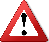 Mathématiques : connaissancesNombres                                                                                                                                  Méthodes du dénombrement …………………………………………………………………………  Qu’est-ce que dénombrer ?                                                                                                Comment dénombrer ?                                                                                            Systèmes de numération ……………………………………..…………………………………………  Systèmes de numération de type additif                                                                         Système de numération de type positionnel                                                                       Numération orale                                                                                                    Ecriture des nombres en lettres                                                                           Nombres rationnels et décimaux, nombres réels……………………………………...………  L’ensemble ? des nombres rationnels                                                                          L’ensemble ? des nombres décimaux                                                                           L’ensemble ? des nombres réels                                                                           Calcul                                                                                                                                     Calcul sur les nombres naturels et les nombres décimaux positifs ….…………………  Les quatre opérations                                                                                                Propriétés des opérations                                                                                       Algorithmes usuels de calcul des opérations                                                                 Calcul des nombres relatifs, les fractions, les puissances et les racines carrées …. Calcul sur les nombres relatifs                                                                                Calcul sur les fractions                                                                                                Calcul sur les puissances                                                                                               Calcul sur les racines carrées                                                                                Multiples, diviseurs, nombres premiers ….……………………………………………….………  Multiples et diviseurs d’un nombre réel                                                                            Critère de divisibilité                                                                                                   Nombres premiers                                                                                                      Multiples et diviseurs communs à deux nombres                                                             Nombres naturels premiers entre eux                                                                            Synthèse                                                                                                                     Notion de fonction numérique, fonction linéaire et fonction affine….…………………  Notion de fonction numérique                                                                                 Fonction linéaire                                                                                                       Fonction affine                                                                                                              Proportionnalité….…………………………………………………………………………………...……  Suites de nombres proportionnelles                                                                             Problèmes de proportionnalité                                                                            Applications de la proportionnalité : vitesse moyenne, pourcentage, échelle ....…  Vitesse moyenne                                                                                                     Pourcentage                                                                                                                     Echelle                                                                                                                           Représentation de données et statistiques..………………………………………………….…  Représentation de données numériques                                                                           Statistiques                                                                                                                   Probabilités ……………………………………………………………………………………………..……  Expérience aléatoire et évènement                                                                            Probabilité                                                                                                                     Evènements particuliers                                                                                                Calcul littéral, équations, inéquations...……………………………………………………………  Calcul littéral                                                                                                               Equations                                                                                                                     Inéquations                                                                                                                    Géométrie                                                                                                                                  Droite, segment, cercle, perpendicularité, parallélisme………………….…………………  Droite, demi-droite, segment                                                                                                    Cercle, disque                                                                                                                                 Droites perpendiculaires                                                                                                                 Droites parallèles                                                                                                                         Construire, décrire une figure géométrique                                                                                   Tangente à un cercle                                                                                                                    Médiatrice d’un segment                                                                                                           Cercle circonscrit à un triangle                                                                                                  Angles, polygones………………………………………………………………….…….…………………  Angles                                                                                                                                                       Polygones                                                                                                                                         Triangles                                                                                                                                           Quadrilatères                                                                                                                                                    Logiciels de géométrie dynamique                                                                                  Démonstration en géométrie plane………………………………………...…….…………………  Une méthode de preuve scientifique : la démonstration                                                     Propriété et réciproque                                                                                                             Principales propriétés pour 4 démonstrations les plus fréquemment demandées au concours                                                                                                            Théorème de Pythagore et de Thalès…………………………………………….…………………  Théorème de Pythagore                                                                                                               Théorème de Thalès                                                                                                                    Trigonométrie dans le triangle rectangle………………….……………………………………...  Formules de trigonométrie                                                                                                     Calcul d’une longueur                                                                                                                   Calcul de la mesure d’un angle                                                                                                   Transformations ………………….………………………………………………………………………..  Symétrie axiale                                                                                                                           Symétrie centrale                                                                                                                          Agrandissement et réduction d’une figure                                                                                Géométrie dans l’espace………………….……………………………………………...………………  Solides                                                                                                                                             Représentation d’un solide                                                                                                             Patrons et solides                                                                                                                      Orthogonalité et parallélisme dans l’espace                                                                                 Section d’un solide par un plan                                                                                                 Mesure                                                                                                                                  Grandeurs et mesures………………………………………………………………….…………………  Périmètres de surfaces                                                                                                             Aire                                                                                                                                                Volume                                                                                                                                             Autres grandeurs                                                                                                                          Mathématiques : didactiques et pédagogiesConnaissances didactiques et pédagogiques de référence                                          Le savoir, les programmes……………………………………………………………………………….Les programmes                                                                                                                       Savoir, connaissances, compétences                                                                                                      La notion de « concept mathématiques »                                                                                             La notion de « champ conceptuel »                                                                                                         Les objectifs d’enseignement                                                                                                         Les modèles d’enseignement/apprentissage…………………………………………………….Le modèle transmissif                                                                                                           Le modèle « maïeutique scolaire »                                                                                                         Le modèle behavioriste / induction guidée                                                                                       Le modèle socio-constructiviste                                                                                                         Le modèle de l’ « apprentissage de l’abstraction »                                                                                                             L’analyse a priori…………………………………………………………………………………………….Quelles procédures correctes les élèves peuvent-ils utiliser pour résoudre la tâche ?                                                                                                                                        Quelles erreurs les élèves risquent-ils de faire ? Quels obstacles peuvent-ils rencontrer ?                                                                                                                                   De quelle façon les élèves vont-ils arriver à investir les éléments de savoir visés ?                                                                                                                                            L’analyse d’erreurs et les dispositifs de remédiation ……………..………………………….Analyser les erreurs des élèves                                                                                                          Les dispositifs de remédiation                                                                                                         Leurs problèmes et leur rôle dans l’enseignement…………………………………………….Qu’est-ce qu’un problème dans l’enseignement ?                                                                      Une grande diversité de problèmes scolaires                                                                     Pourquoi des problèmes dans l’enseignement ?                                                                     Comment résout-on un problème ?                                                                                      Difficultés des élèves à résoudre des problèmes, dispositifs d’aide                         Le problème ouvert                                                                                                                   Domaines de l’enseignement des mathématiques                                                          Nombres :Premier apprentissage des nombres (maternelle et CP)…………………………………….Typologie des problèmes que les élèves doivent savoir résoudre en fin d’école maternelle                                                                                                                                Etude d’un problème d’équipotence                                                                                 Etude d’un problème de repérage                                                                                          Etude d’un problème de repérage                                                                                                          Etude d’un problème de modification de quantités                                                                   Langage des nombres                                                                                                           Numération décimale ……………………………………………………………….…………………….Typologie des problèmes permettant de comprendre la numération chiffrée   Désignation orale des nombres et passage de l’oral à l’écrit et inversement    Fractions et nombres décimaux ……………………………………………….……………………. Typologie des problèmes permettant de comprendre les fractions et les nombres décimaux à l’école primaire                                                                                           Désignation des fractions et des nombres décimaux                                                              Techniques de comparaison des fractions et des nombres décimaux                           Calcul :Généralités sur l’enseignement du calcul …………………………………..……………………. Classification des différents moyens de calculer                                                          Travail de mémorisation des résultats ou des procédures                                          Apprentissage des algorithmes opératoires                                                                    Apprentissage du calcul instrumenté : calculatrices, tableurs                                   Divers aspects du calcul réfléchi                                                                                       Addition et soustraction …………………………………………………………..……………………. Typologie des problèmes d’addition et de soustraction                                                  Procédures de résolution, variables didactiques et difficultés                                Langage relatif à ‘addition et à la soustraction et ses difficultés                             Calcul de sommes et de différences                                                                                 Multiplication et division …………….…………………….…………………………………………… Typologie des problèmes de multiplication et de division                                           Procédures de résolution utilisables par les élèves                                                     Principales variables didactiques et erreurs caractéristiques                                    Langage et notations symboliques                                                                                   Calcul de multiplications et de divisions                                                                         Approche de la notion du multiple                                                                                   Proportionnalité …………….…………………………………………………………………………..…. Typologie des problèmes pour comprendre la proportionnalité                               Procédures de résolution utilisables par les élèves                                                        Principales variables didactiques                                                                                         Principales difficultés rencontrées par les élèves                                                       Représentation de données, tableaux et graphique …………………….……………………. Différents types de problèmes                                                                                          Procédures et variables didactiques                                                                                  Principales difficultés rencontrées par les élèves                                                            Géométrie :Géométrie plane ……………………………………………………………………...……………………. Quelle géométrie enseigner à l’école primaire ?                                                          Représentation graphiques des concepts géométriques                                                        Problèmes de géométrie à l’école primaire                                                                    Symétrie axiale                                                                                                                       Logiciels de géométrie dynamique                                                                                                Repérage dans l’espace, étude de solide…………………………….…….………………………. Repérage dans l’espace                                                                                                           Solides                                                                                                                                               Grandeurs et mesure :Qu’est-ce qu’une grandeur ?                                                                                                            Qu’est-ce qu’une mesure ?                                                                                                        Compétences à acquérir à l’école primaire                                                                                                